Внимание! Внесены изменения в порядок предоставления вакансий 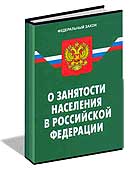 Уважаемые работодатели!ГКУ НСО ЦЗН Болотнинского района информирует Вас о внесении изменений Постановлением Правительства Новосибирской области от 29 июня 2015 г. N 240-п в постановление Правительства Новосибирской области от 15 декабря 2014 г. N 499-п «О порядке представления работодателями информации о наличии свободных рабочих мест и вакантных должностей в государственные казённые учреждения Новосибирской области центры занятости населения».Теперь работодатели обязаны представлять в центры занятости населения информацию:1) о наличии свободных рабочих мест и вакантных должностей;2) о закрытии свободных рабочих мест или вакантных должностей. Обратите внимание!Информацию об отсутствии свободных рабочих мест и вакантных должностей представлять не требуется!  Изменения вступили в силу с 29.06.2015 года.